ADVERTISEMENT FOR THE POSITION OF JRFApplications are invited from Indian nationals for the position of Junior Research Fellow (JRF) to work on the Science and Engineering Research Board Sponsored Project titled “Seismic Design Provisions to Incorporate Amplification in Force Demands on Acceleration-Sensitive Secondary Systems Due to Building Irregularities” under the supervision of undersigned. The position is purely temporary and it is initially for 6 Months and extendable up to a maximum of 36 Months or project closure date, whichever is earlier, upon satisfactory performance after periodic review.Post # 1: Junior Research Fellow (JRF)No. of Positions: 01Duration: 6 Months and extendable up to a maximum of 36 Months or project closure date, whichever is earlierEmoluments: 31,000/- (Consolidated)Essential Qualifications: Master’s degree in Structural Engineering/Earthquake Engineering or Equivalent from a recognized institute and with an exceptionally good academic record with a minimum CGPA of 7.0 on a 10.0 point scale (or 70% marks) + good GATE score. Bachelor’s degree in Civil Engineering or Equivalent from a recognized institute and with an exceptionally good academic record with a minimum CGPA of 7.0 on a 10.0 point scale (or 70% marks) + good GATE score.Desirable Qualification: (not mandatory but will be given preference)Hands on experience of structural/building analysis and design (Proof: Portfolio and/or experience certificate).Exposure to Finite Element Modelling and Coding including knowledge on OPNSEES and Python.Nature of Work: The JRF will be assisting PI in various project related work, such as: Collection of field details, Finite element modelling and analysis of buildings, Preparation of technical reports, any other project related activities, etc.Review of Performance: Performance of the candidate selected for the post will be reviewed after six months of joining by the review committee and the tenure will be extended accordingly. If the progress is found to be unsatisfactory, the candidate will be terminated from the position with one month of notice period. How to Apply?Interested candidates must apply through the application form attached with this advertisement. To apply, following documents must be emailed to the PI (email ID): msurana@iitrpr.ac.in (as a single PDF file) by 30th April 2024. Duly completed application form.Cover letter describing the justification of your candidature for this project.Applicant’s CV. Academic degree certificates and marksheets. Experience certificates and portfolio detailsAll these documents should be merged into a single PDF in same order and emailed with the subject line of email being “Application for the SERB Sponsored Project (Your Name)”   Shortlisted candidates will be called for an online/offline interview. No TA/DA will be admissible for the applicants called for interview. For queries, please contact:Application form for the post of Junior Research Fellow in SERB Sponsored Project Personal DetailsDetails of School/University/Institute Studied (From Matriculation Onward)*[Please also submit softcopy of the semester-wise mark-sheets as well as softcopy of degree]National examination (GATE/CSIR/UGC/LS-NET/Others), if any:Professional Experiences (Teaching/Research/Industrial/Digital Content Creation), if anyAny other information you wish to bring into the notice:DECLARATIONI hereby declare that I have carefully read the instructions and particulars supplied to me and that the entries made in this application form are correct to the best of my knowledge and belief. If selected for the post, I promise to abide by the rules and discipline of the Institute. I note that the decision of the Institute is final in regard to selection for the post and assignment to a particular field of study. The Institute shall have the right to expel me from the Institute at any time after my admission, provided it is satisfied that I was admitted on false particulars furnished by me or my antecedents prove that my continuance in the Institute is not desirable. I agree that I shall abide by the decision of the Institute, which shall be final.Place: ……………Date:  ………….... 							Signature of Applicant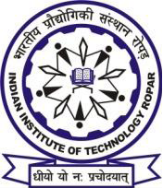 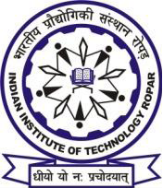 भारतीय प्रौद्योगिकी संस्थान रोपड़INDIAN INSTITUTE OF TECHNOLOGY ROPARरूपनगर, पंजाब-140001/ Rupnagar, Punjab-140001Dr. Mitesh Surana Principal InvestigatorAssistant Professor, Department of Civil Engineering,Indian Institute of Technology RoparNangal Road, Rupnagar, Punjab 140001, IndiaEmail: msurana@iitrpr.ac.in      Full Name (In capital)Full Name (In capital)Date of Birth (DD/MM/YY)Date of Birth (DD/MM/YY)Category (General/SC/ST/OBC)Age (in years)Age (in years)Gender (Male/Female) Marital Status(Single/Married)Marital Status(Single/Married)NationalityAddress for CommunicationAddress for CommunicationAddress for CommunicationPermanent AddressMobile/ Phone No.Email: S. No.DegreeDisciplineUniversity/InstituteRegular/ Part-timeYear%Marks /CGPA*Division1.2.3.4.5.6.Qualifying Examination(& name of subject)Branch YearValid Up toPercentile (& Score)All India RankName of OrganizationDesignationNature of WorkFromTo